										Ingrid Burton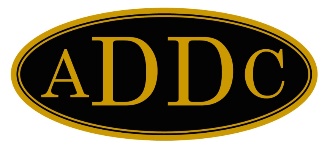 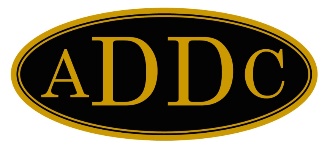 									West Region Director									P. O. Box 30301									Midland, TX  79712									greetings.ingrid@gmail.com											432 - 631-1014May 3, 2022	Hello best Region of ADDC Club Members!!!! I cannot believe how fast time flies! It is already May and time for West Region Meeting! I am excited!I do have a confession – when I was a club member, I never read the ADDC Board letters. It was not until I became Bulletin Committee Chairman that I began to read them. I found that it is indeed important to read the Region Director Letter and the ADDC President Letter. As I am writing this month’s letter, I wonder how many club members will be reading it. So, to get an idea, I decided to give a little surprise to the first member from each Club who messages me that they have read my letter. I will give the surprise to the Club President at West Region Meeting to deliver to you.A note to Members:There are positions available for West Region Committee - consider volunteering; it was easier than you think, and you will have lots of support. A note to Club Presidents: There are several Bylaws are due for review – this will be discussed further at the Presidents’ Meeting at West Region Meeting this weekend. Hoping this month is positively aMAYzing for you!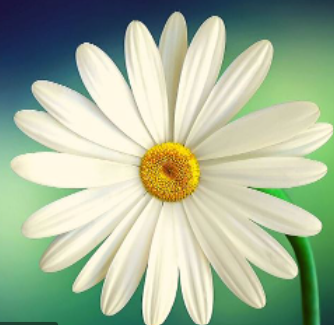 Ingrid Burton	2022 West Region Director